FormulasVolume: 	Cone:			___________________Cylinder:	______________Sphere:		____________________	  Hemisphere:_______ ___Pythagorean Theorem:_________ ________________________WordDefinitionPictureConverseFormed when the parts of a theorem are reversed.  For the Pythagorean Theorem this would be used to test if the triangle is a right triangle.Distance formulaThe distance d between two points with coordinates (x1,y1) and (x2,y2) given by the formula 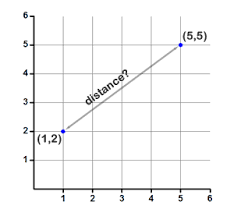 HypotenuseThe side opposite the right angle in a right triangle.  It is the longest side of the triangle.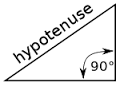 LegsThe two sides of a right triangle that form the right angle.  They are the two shortest sides of the triangle.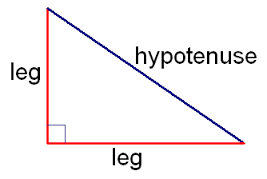 Pythagorean TheoremIn a right triangle, the square of the length of the hypotenuse c is equal to the sum of the sqares of the lengths of the legs a and b.  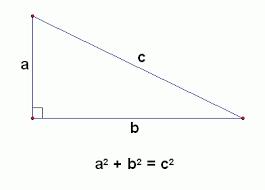 TheoremA statement or conjecture that can be proven.Composite solidsAn object made up of more than one type of solid.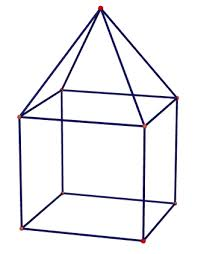 ConesA three-dimensional figure with one circular base connected by a curved surface to a single vertex.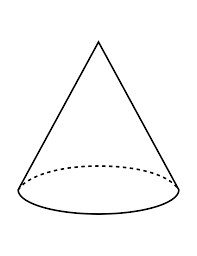 CylinderA three-dimensional figure with two parallel congruent circular bases connected by a curved surface.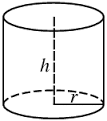 SphereThe set of all points in space that are a given distance from a given point called the center.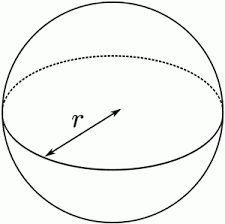 HemisphereOne of two congruent halves of a sphere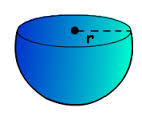 Altitude/heightVertical distance from the top of an object or figure to its base.  The distance is measured perpendicular to the base.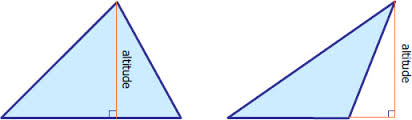 diagonalA line segment whose endpoints are vertices that are neither adjacent nor on the same face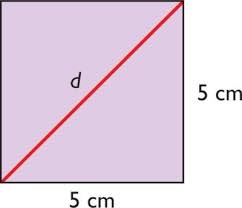 Right triangleA triangle with one right angle.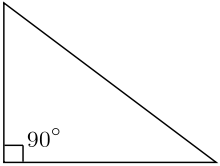 DiameterThe distance across a circle through the center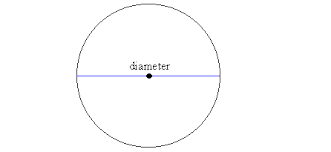 RadiusThe distance from the center of a circle to any point on the circle.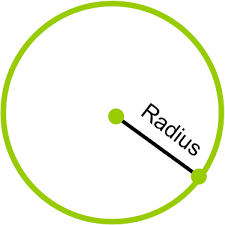 PiThe ratio of the circumference of a circle to its diameter.  Represented by the Greek letter and is always 3.14159….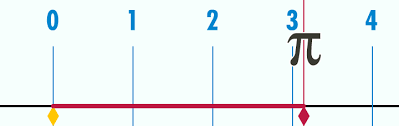 VolumeThe measure of the space occupied by a solid.  The units are cubed.Space a 3-d object takes upCircumferenceThe distance around a circle.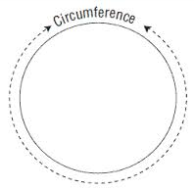 AreaThe measure of the surface enclosed by the figure.  The units are squared.Space a 2-d object takes up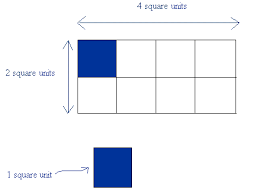 VerticesThe point where three or more faces meet or the point at the tip of a cone. The singular form of the word is vertex.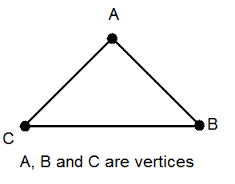 PerimeterThe distance around any polygon such as a triangle or rectangle.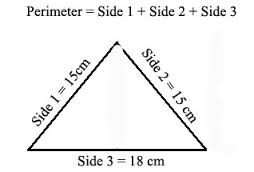 